diplomadosDiplomado internacional en Terapia de pareja. FeelinkDiplomado internacional en evaluación a víctimas de abuso sexual. FeelinkDiplomado en tanatología. Cedehcconcepción  salinas aparicioCel. 4422834985 e-mail cony1608@hotmail.com    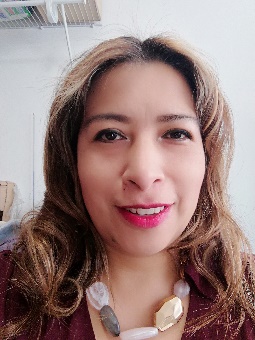 Atención psicológica en consulta particular. Trabajo con adolescencias, adultos, adultos mayores con perspectiva de género en temas de sexualidad. Terapia de pareja. Tallerista en temas de sexualidad, autocuidado, prevención de abuso sexual, duelos. Conferencista en temas de sexualidad. Trabajo en acompañamiento tanatológico. Atención a víctimas de abuso sexual.OBJETIVO: formar parte del equipo terapéutico de la Dra. Lorena Olvera para brindar terapia de pareja.marzo 2021maestrante en educación sexual con especialidad en sexologia clínica . cisesabril 2015lic. psicologa general, univerdad de londres, querétaro2001-2004Técnico en enfermería general, ICATEQ, Huatusco, Veracruzresponsablecomprometidabuena escuchaempáticatoma de decisiones